1 сольфеджио от 14.10. Ссылка на видеоурок: https://www.youtube.com/watch?v=uz5Hx2c9a7o&feature=emb_logo1) Запишите ноты в указанном цифрами порядке в первой и второй октавах. Не забудьте поставить начальную тактовую черту и скрипичный ключ!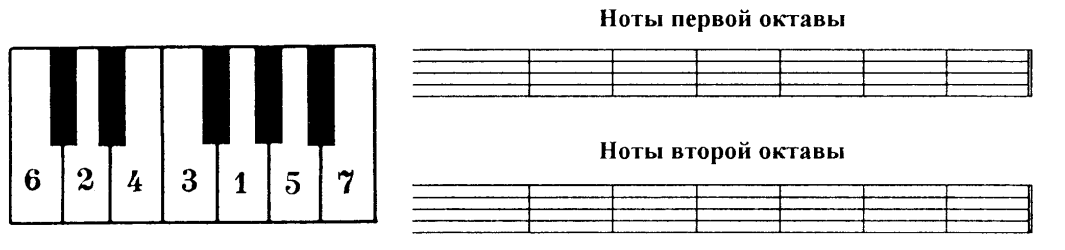 2) Сделайте повышение каждого звука на один полутон с помощью диеза или бекара по образцу.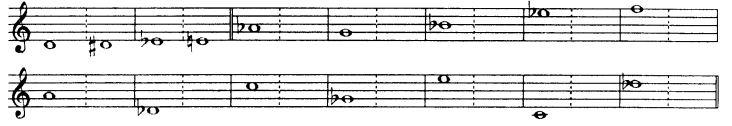 Диез повышает звук на полтона.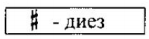 Бемоль понижает звук на полтона.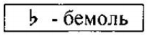 Бекар – это знак отмены действия диеза и бемоля.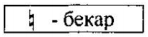 Выполненные задания и ваши вопросы присылайте мне по адресу vcherashnyaya-distant2020@yandex.ru. В письме не забудьте указать имя и фамилию.Все задания присылайте мне одним письмом! Задание по сольфеджио принимается по вторник включительно!